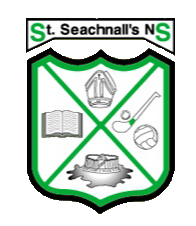 School Calendar 2021-2022In the event of extensive or prolonged closures due to unforeseen circumstances this calendar may be subject to change.Regards,Ms. Ciara WhelanPrincipalSchool re-opens:Tuesday 31st August 2021Halloween Mid-term Break:School will be closed from Monday 25th October to Friday 29th October. Return to school Monday 1st NovemberChristmas Holidays;School closes on Wednesday 22nd December at 12.30 and reopens on Thursday 6th January 2022Spring Mid Term:School Closed Monday 21st to Friday 25th February 2022.St. Patrick’s WeekendSchool closed 17th & 18th March 2022Easter Holidays:School closes on Friday 8th April at 12.30 and reopens on Monday 25th April 2022.ConfirmationDate to be decidedMay:The school will be close on Monday 2nd May 2022.First Holy Communion:Date to be decidedJune Bank Holiday:The school will be closed on Friday 3rd & Monday 6th June.Summer Holidays:School Closes at 12.30 on Thursday 30th June 2022.